Energy generation in a hydropower station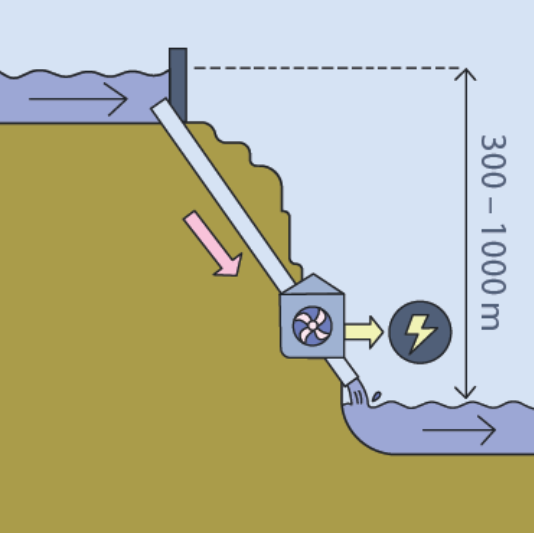 Here you can see a schematic diagram of a hydropower station. Explain the purpose and function of such a power station.	List all the energy conversions which occur.In Lake “Walchensee” there are  of water. From there,  per day rush through the turbines into Lake “Kochelsee“. That has a water volume of .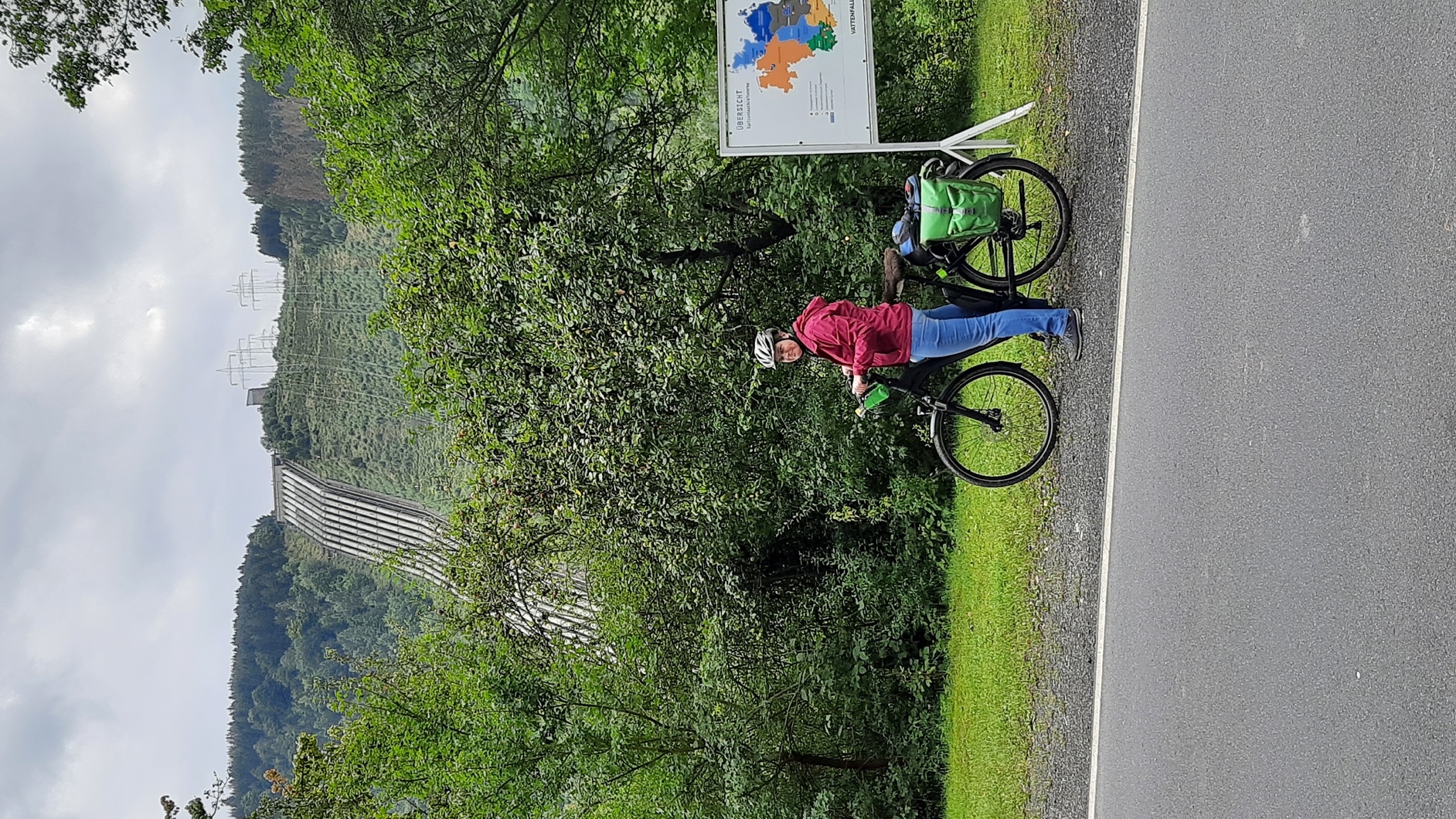 Write out all the given quantities and mark the ones you need to calculate the potential energy Epot (position energy).Explain why the given information is not sufficient to calculate the energy.The difference in height between the two lakes is 200 m. Assume that  of the energy is converted into heat at the turbine. Calculate the maximum electrical energy that the Walchensee-power-station can supply per day. Tip: If you don't remember how to convert the volume of water into mass or how to convert the unit J (joule) into the unit kWh (kilowatt hour), look at help card 1.In reality, the power station produces an amount of electrical energy of approximately  per year. Compare the value calculated in task 3 with the actual value. Justify this difference.Energy generation in a hydropower station – SolutionsHere you can see a schematic diagram of a hydropower station.  Explain the purpose and function of such a power station.		List all the energy conversions which occur.In Lake “Walchensee” there are  of water. From there,  per day rush through the turbines into Lake “Kochelsee“. That has a water volume of .Write out all the given quantities and mark the ones you need to calculate the potential energy Epot (position energy). Explain why the given information is not sufficient to calculate the energy.The difference in height between the two lakes is 200 m. Assume that  of the energy is converted into heat at the turbine. Calculate the maximum electrical energy that the Walchensee-power-station can supply per day. Tip: If you don't remember how to convert the volume of water into mass or how to convert the unit J (joule) into the unit kWh (kilowatt hour), look at help card 1.In reality, the power station produces an amount of electrical energy of approximately  per year. Compare the value calculated in task 3 with the actual value. Justify this difference.Help card:Calculating the mass of water:  Energy generation in a hydropower station2) bis 4) The volume data of the lakes are referenced from this document:https://www-docs.b-tu.de/fg-gewaesserschutz/public/projekte/uba_2/11_bayern.pdf Maximum flow rate 
This information can be found in the booklet on Walchensee under www.uniper.energy/sites/default/files/2022-08/Brosch%C3%BCre%20Kraftwerk%20Walchensee.pdf by the energy supplier Uniper, which provides quite beautiful pictures for teaching.  The yield amount is also taken from the operator booklet.The height and pipe length are taken from Wikipedia.The power station is criticised because it disrupts the natural course of the Isar. This causes animals and plants to be displaced and the Isar gets a lower water level. This shows that hydropower also has ecological consequences.Help card:Calculating the mass of water:  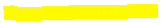 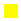 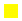 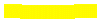 